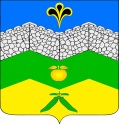 администрация адагумского сельского поселения крымского районаПОСТАНОВЛЕНИЕ от 17.01.2020г.	             № 51                                                          хутор  Адагум            О проведении месячника оборонно-массовой и военно-патриотической работы  на территории Адагумского сельского поселения Крымского района в 2020 годуВо исполнение постановления главы администрации (губернатора) Краснодарского края от 29 декабря 2007 года № 1257 «О ежегодном краевом месячнике оборонно-массовой и военно-патриотической работы», в целях военно-патриотического воспитания молодежи на героических традициях армии и флота, популяризации технических и военно-прикладных видов спорта, повышения качества и эффективности воспитательного процесса среди молодежи допризывного возраста, п о с т а н о в л я ю: 1. Провести на территории Адагумского сельского поселения Крымского района с 23 января по 23 февраля 2020 года месячник оборонно-массовой и военно-патриотической работы (далее – Месячник).2. Создать организационный комитет по проведению Месячника  и утвердить его состав (приложение №1)3. Утвердить положение о проведение Месячника (приложение №2)4. Утвердить план мероприятий месячника оборонно-массовой и военно-патриотической работы (приложение 3).5. Ведущему специалисту администрации Адагумского сельского поселения  Крымского района  Медведевой Е.Г. обеспечить освещение мероприятий месячника в средствах массовой информации.6. Контроль за выполнением настоящего постановления возложить на ведущего специалиста Адагумского сельского поселения  Крымского района Кулинич С.П.7. Постановление вступает в силу со дня его подписания.ГлаваАдагумского сельского поселенияКрымского района                                                                            А.В.Грицюта                                                                                                              ПРИЛОЖЕНИЕ № 1                         к постановлению  главы                                                                                           Адагумского сельского                                                                                                                     поселения 	   от 17.01.2020г.  № 51                    СОСТАВорганизационного комитета по проведению ежегодного краевого     месячника оборонно-массовой и военно-патриотической работы на территории  Адагумского сельского поселения Крымского района в 2020 годуВедущий специалист администрацииАдагумского сельского поселения                                                   С.П.Кулинич                                                                                       ПРИЛОЖЕНИЕ №2                                                                                       к постановлению главы                                                                                       Адагумского сельского                                                                                       поселения                                                                                       от 17.01.2020г. № 51                                                ПОЛОЖЕНИЕ      о проведении ежегодного краевого месячника оборонно-массовой и                    военно-патриотической работы на территории                       Адагумского сельского поселения в 2020году.1.Настоящее Положение определяет порядок проведения ежегодного месячника оборонно-массовой и военно-патриотической работы в 2020 году с гражданами, проживающими на территории Адагумского сельского поселения (далее – Месячник).2 . Основными задачами месячника  являются:2.1.Содействие укреплению обороноспособности страны, организация и  проведение  военно-патриотического воспитания граждан.2.2. Объединение  усилий администрации   поселения  с    общеобразовательными учреждениями и культурно-досуговыми организациями поселения.2.3.Популяризация технических и военно-прикладных видов спорта.3. Общее руководство подготовкой и проведением Месячника возлагается на организационный комитет.4.   Месячник    проводится  на базе образовательных учреждениях, учрежденийкультуры Адагумского сельского поселения, с широким  привлечением учащейся и работающей молодежи, представителей казачества, граждан подлежащих призыву на военную службу, общественности, ветеранов войны и труда.5. Этапы проведения мероприятий месячника:1-й этап: до 14 января 2020 года;2-й этап: 23- января -23 февраля 2020 года; 3-й этап: 24 февраля – 6 марта 2020 года: подведение итогов месячника, подготовка и представления отчетных материалов.Ведущий   специалист  администрацииАдагумского сельского поселения                                                С.П.Кулинич№п/п                     Ф.И.О.Место работы1.Грицюта АндрейВасильевичГлава Адагумского сельского поселенияпредседатель комитета2.Силина АннаАлександровнаЗам. Директорапо воспит.работесекретарькомитета3.Кулинич Семен ПавловичВедущий специалист  администрациичлен комитета4.Лещенко АнастасияВасильевнаСпециалист по работе с молодежьючлен комитета5.Етушенко Николай АнатольевичДиректор СКЦ х.Адагумчлен комитета6.Володченко СветланаИвановнаЭксперт администрациичлен комитета